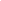 Хаврын баяр 2019 зохион байгуулах комисс　Хүсэлт гаргасан өдөр：2019　он　　сар　　өдөр○ Зар тавиулах процессЗар сурталчилгааны үнийн хүснэгтээс хэмжээ болон үнийн дүнг харна у. 「Хүсэлт бичиг」-ийг бөглөн 「pamphlet.harumatsuri@gmail.com」руу 3/11 хүртэл явуулна уу.「Хүсэлт бичиг」хүлээн авч зар байршуулах  бололмжтой гэдгийг нягталсны дараа хүсэлтийг хүлээн авсан мэйл явуулна.Хүсэлтийг хүлээн авсан мэйлийг хүлээн авсны дараа 3/18 хүртэл мөнгөн дүнг шилжүүлж, зарын эхийг「pamphlet.harumatsuri@gmail.com」руу явуулна уу.Төлбөр төлсөн болон зарын эхийг хүлээн авсны дараа памфлетэнд зар сурталчилгаа тавигдана.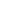 Компаний нэр：　　　　　　　　　　　
Компаний нэр：　　　　　　　　　　　
Хариуцсан хүний нэр：Хариуцсан хүний нэр：Хаяг（〒　　　-　　　　）Хаяг（〒　　　-　　　　）Утасны дугаар/FaxМэйл хаягНэхэмжлэл бичигХэрэгтэй　・    ХэрэггүйХэмжээ/үнэ○ Хэмжээ No：○ Шилжүүлэх мөнгөн дүн 　　       円Зар сурталчилгааны эх хувь явуулах өдөр　2019年　月　 日（Зар сурталчилгааны эх хувийг хүсэлт гаргагч өөрөө бэлэн болгохыг анхаарна уу!）Зар сурталчилгааны эх хувь явуулах өдөр　2019年　月　 日（Зар сурталчилгааны эх хувийг хүсэлт гаргагч өөрөө бэлэн болгохыг анхаарна уу!）Мөнгө шилжүүлсэн хүний нэр　※ Заавал бөглөнө үү.Мөнгө шилжүүлсэн хүний нэр　※ Заавал бөглөнө үү.